8° Básico                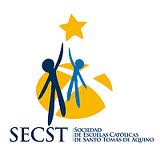 Lenguaje Matemática Concepto de Epopeya.Género Narrativo.-Tipo de narrador, conflicto, acciones, personajes y espacios dentro del relato.Vocabulario por contexto.Género Lírico:-Elementos del Género Lírico.-Lenguaje figurado Connotativo y Denotativo.-Figuras Retóricas.Comprensión de lectura.Idea principalMostrar que comprenden la multiplicación y la división de números enteros.Utilizar las operaciones de multiplicación y división con los números racionales en el contexto de la resolución de problemas.Explicar la multiplicación y la división de potencias de base natural y exponente natural hasta 3, de manera concreta, pictórica y simbólica.Mostrar que comprenden las raíces cuadradas de números naturales.GeometríaDesarrollar las fórmulas para encontrar el área de superficies y el volumen de prismas rectos con diferentes bases y cilindros.Explicar, de manera concreta, pictórica y simbólica, la validez del teorema de Pitágoras y aplicar a la resolución de problemas geométricos y de la vida cotidiana, de manera manual y/o con software educativo.Describir la posición y el movimiento (traslaciones, rotaciones y reflexiones) de figuras 2D, de manera manual y/o con software educativo, utilizando.Inglés  Religión Expresiones y convenciones -Verbos modales: should/shouldn’t.-Gustos y preferencias: I like/love/enjoy etc.-Pronombres posesivos-Adverbios de tiempoExpresión de números, cantidades: -Adjetivos: comparative and superlative adjectives.-Preposiciones: in/on/at.Verbos presente simple-Preguntas: wh-word questions ….-ConectoresVocabulario Palabras y expresiones relacionadas a tecnología.-Países y nacionalidades-Costumbres y culturaDescubrir el valor celebrativo de la liturgia en la vida del Pueblo de Dios.Conocen la vida y el testimonio de Santo Tomás de Aquino patrono de la SECST.Proponer el Reinado de Dios como el sentido y la meta final de la historia de la humanidad según el proyecto de salvación.Ciencias Historia  Célula y Organismo- Teoría celular.-Organismo unicelular y pluricelular.- Niveles de organización de los seres vivos: célula-tejido-órgano-sistema-organismo.-Tipos celulares: procarionte y eucarionte (animal y vegetal)-Organelos celulares y su función principal.-Gradiente de concentración.-Transporte pasivo: osmosis, difusión simple, difusión facilitada.-Transporte activo: primario y secundario.-Estructura vegetal: raíces, tallo, hojas.-Tejidos vasculares: xilema y floema.-Savia cruda, savia elaborada y su flujo a través de la planta.-Sistemas del cuerpo humano: digestivo, circulatorio, respiratorio y excretor.-Sistema digestivo: estructuras y funciones principales.-Digestión (química y mecánica), absorción de nutrientes y excreción de desechos.Analizar, apoyándose en diversas fuentes, la centralidad del ser humano y su capacidad de transformar el mundo en las expresiones culturales del Humanismo y del renacimientoComparar la sociedad medieval y moderna, considerando los cambios que implicó la ruptura de la unidad religiosa de Europa, el impacto de la imprenta en la difusión del conocimiento y de las ideas, la revolución científica y el nacimiento de la ciencia moderna, entre otrosCaracterizar el Estado moderno considerando sus principales rasgos, como la concentración del poder en la figura del rey, el desarrollo de la burocracia y de un sistema fiscal centralizado, la expansión del territorio, la creación de ejércitos profesionales y el monopolio del comercio internacional, y contrastar con la fragmentación del poder que caracterizó a la Edad Media.Caracterizar la economía mercantilista del siglo XVI, considerando fenómenos económicos como la acumulación y circulación de metales preciosos, la ampliación de rutas comerciales, la expansión mundial de la economía europea, la revolución de los precios y el aumento de la competencia, entre otrosArgumentar por qué la llegada de los europeos a américa implicó un enfrentamiento entre culturas, considerando aspectos como la profundidad de las diferencias culturales, la magnitud del escenario natural americano, y la desarticulación de la cosmovisión de las sociedades indígenas.Analizar los factores que explican la rapidez de la conquista y la caída de los grandes imperios americanos, considerando aspectos como la organización política, las diferencias en la forma de hacer la guerra, los intereses de los conquistadores y la catástrofe demográfica.Analizar y evaluar el impacto de la conquista de américa en la cultura europea, considerando la ampliación del mundo conocido, el desafío de representar una nueva realidad y los debates morales relacionados con la condición humana de los indígenas.Contrastar las distintas posturas que surgieron en el debate sobre la legitimidad de la conquista durante el siglo XVI, y fundamentar la relevancia de este debate para la concepción de los derechos humanos en la actualidad.analizar el proceso de formación de la sociedad colonial americana considerando elementos como la evangelización, la esclavitud y otras formas de trabajo no. remunerado (por ejemplo, encomienda y mita), los roles de género, la transculturación, el mestizaje, la sociedad de castas, entre otrosAnalizar el rol de la ciudad en la administración del territorio del imperio español, considerando las instituciones que concentraba, la relación con la metrópoli, el monopolio del comercio y la consolidación del poder local de las elites criollas.